¿Hoy alguien le habló  sobre si a usted le gustaría tener hijos (u otro hijo) o cuándo le gustaría tenerlos?  Sí   NoDe ser así, ¿siente que se fue con un plan claro sobre los próximos pasos para la decisión que tomó?   Sí   No¿Hoy alguien le habló sobre su método anticonceptivo durante su consulta?   Sí   No¿Cómo se enteró de nosotros? (marque una respuesta)    Amigos      Familiares     Pareja    Internet Recomendación (especifique): _________________________________________________ Otra fuente (especifique): ___________________________________________________

¿Qué es lo que más le gusta de nuestra clínica?¿Qué es lo que menos le gusta de nuestra clínica?¿Qué podríamos haber hecho para mejorar su visita hoy?¿Nos recomendaría a sus amigos/familiares? Sí    No¡Gracias por completar nuestra encuesta!Encuesta de satisfacción del paciente sobre planificación familiarEncuesta de satisfacción del paciente sobre planificación familiarEncuesta de satisfacción del paciente sobre planificación familiarEncuesta de satisfacción del paciente sobre planificación familiarEncuesta de satisfacción del paciente sobre planificación familiarEncuesta de satisfacción del paciente sobre planificación familiarEncuesta de satisfacción del paciente sobre planificación familiarDíganos cómo se siente acerca de nuestros servicios y personal; sus respuestas nos ayudan a hacer mejoras; esta encuesta es anónima. Gracias por su tiempo.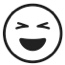 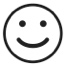 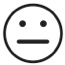 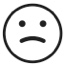 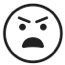 ?Encierre en un círculo qué tan bien nos desempeñamos en las siguientes áreas:MAGNÍFICO
5 BIEN
4 OK
3 ACEPTABLE
2 MAL
1 NO LO SÉ
 N/A Facilidad para recibir atención:Facilidad para recibir atención:Facilidad para recibir atención:Facilidad para recibir atención:Facilidad para recibir atención:Facilidad para recibir atención:Facilidad para recibir atención:Tiempo entre hacer la cita e ir a consulta 5 4 3 2 1 N/A Comodidad del horario de la clínica 5 4 3 2 1 N/A Comodidad de la ubicación de la clínica 5 4 3 2 1 N/A Tiempo de espera durante la visita:Tiempo de espera durante la visita:Tiempo de espera durante la visita:Tiempo de espera durante la visita:Tiempo de espera durante la visita:Tiempo de espera durante la visita:Tiempo de espera durante la visita: Tiempo en sala de espera5 4 3 2 1 N/A Tiempo en cuarto de examinación 5 4 3 2 1 N/A Personal de recepciónPersonal de recepciónPersonal de recepciónPersonal de recepciónPersonal de recepciónPersonal de recepciónPersonal de recepciónCortés y respetuoso5 4 3 2 1 N/A Explica claramente el proceso de registro 5 4 3 2 1 N/A Protege su privacidad 5 4 3 2 1 N/A Proveedor: (médico, enfermería avanzada)Proveedor: (médico, enfermería avanzada)Proveedor: (médico, enfermería avanzada)Proveedor: (médico, enfermería avanzada)Proveedor: (médico, enfermería avanzada)Proveedor: (médico, enfermería avanzada)Proveedor: (médico, enfermería avanzada)Cortés y respetuoso5 4 3 2 1 N/A Le escucha 5 4 3 2 1 N/A Le dedica tiempo suficiente 5 4 3 2 1 N/A Explica claramente lo que quiere saber 5 4 3 2 1 N/A Explica claramente los medicamentos 5 4 3 2 1 N/A Personal de enfermeríaPersonal de enfermeríaPersonal de enfermeríaPersonal de enfermeríaPersonal de enfermeríaPersonal de enfermeríaPersonal de enfermeríaCortés y respetuoso5 4 3 2 1 N/A Explica claramente lo que necesita saber 5 4 3 2 1 N/A Explica claramente los medicamentos 5 4 3 2 1 N/A Le escucha 5 4 3 2 1 N/A Destreza de enfermería5 4 3 2 1 N/A Personal de laboratorioPersonal de laboratorioPersonal de laboratorioPersonal de laboratorioPersonal de laboratorioPersonal de laboratorioPersonal de laboratorioCortes y respetuoso 5 4 3 2 1 N/A Explica claramente lo que necesita saber5 4 3 2 1 N/A Destreza del personal de laboratorio5 4 3 2 1 N/A Asistentes médicosAsistentes médicosAsistentes médicosAsistentes médicosAsistentes médicosAsistentes médicosAsistentes médicosCorteses y respetuosos5 4 3 2 1 N/A Explican claramente lo que quiere saber5 4 3 2 1 N/A Destreza de los asistentes médicos5 4 3 2 1 N/A Pago:Pago:Pago:Pago:Pago:Pago:Pago:Cantidad que paga5 4 3 2 1 N/A Explicación de los cargos5 4 3 2 1 N/A Instalaciones:Instalaciones:Instalaciones:Instalaciones:Instalaciones:Instalaciones:Instalaciones:Limpieza de la clínica 5 4 3 2 1 N/A Facilidad para encontrar sitios 5 4 3 2 1 N/A Comodidad mientras espera 5 4 3 2 1 N/A Confidencialidad:Confidencialidad:Confidencialidad:Confidencialidad:Confidencialidad:Confidencialidad:Confidencialidad:Mantenimiento de la privacidad de su información personal durante la visita/examen en la clínica5 4 3 2 1 N/AEn caso afirmativo, califique al personal con respecto a la discusión de sus opciones de control de la natalidad:?Encierre en un círculo qué tan bien nos desempeñamos en las siguientes áreas:MAGNÍFICO
5 BIEN
4 OK
3 ACEPTABLE
2 MAL
1 NO LO SÉ
 N/A Respeto a usted como persona5 4 3 2 1 N/A Dejarle decir lo que le importa sobre su método anticonceptivo 5 4 3 2 1 N/A Tomar en serio su elección de método anticonceptivo  5 4 3 2 1 N/A Brindarle suficiente información para tomar la mejor decisión sobre su método anticonceptivo.  5 4 3 2 1 N/A 